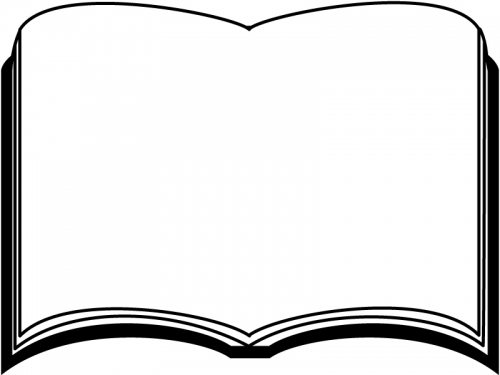 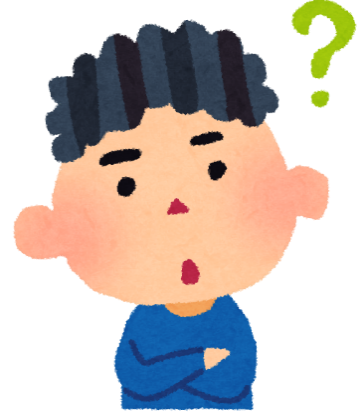 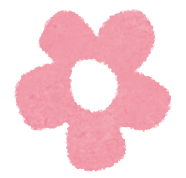 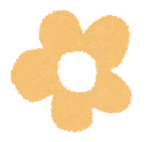 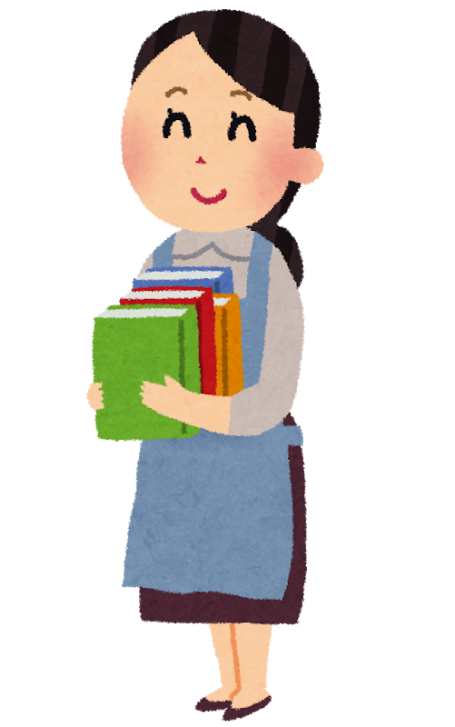 　インターネットの検索サイト（googleやyahooなど）で、　「長泉町民図書館」　検索　⇒図書館ホームページへ。　　画面を下にスクロールし、「登録情報照会・申請書ダウンロード」⇒「利用状況参照」をクリック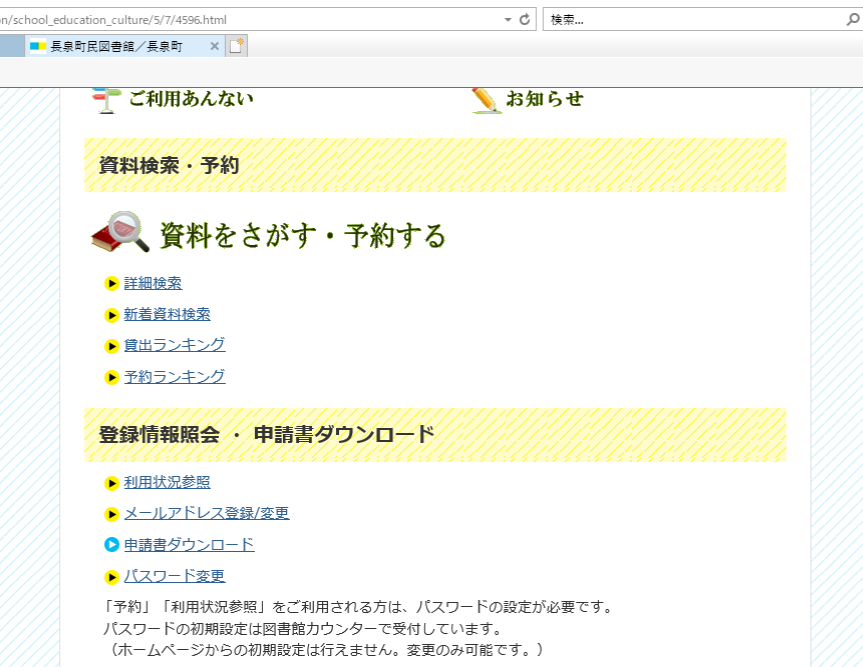 　利用者カードの番号、パスワードを入力してログイン。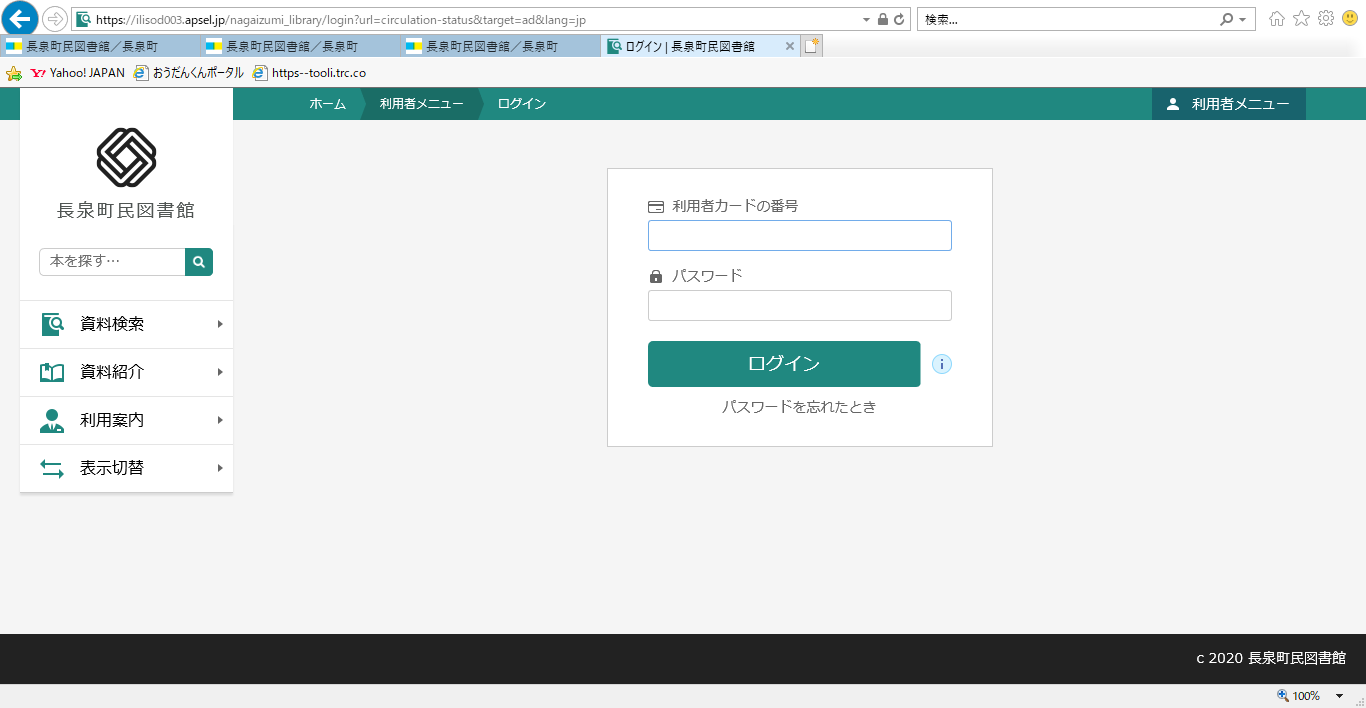 ※パスワードの設定、パスワードを忘れてしまった場合は図書館カウンターまでお声掛けください。　右上の「利用者メニュー」から、ブックリスト管理をクリック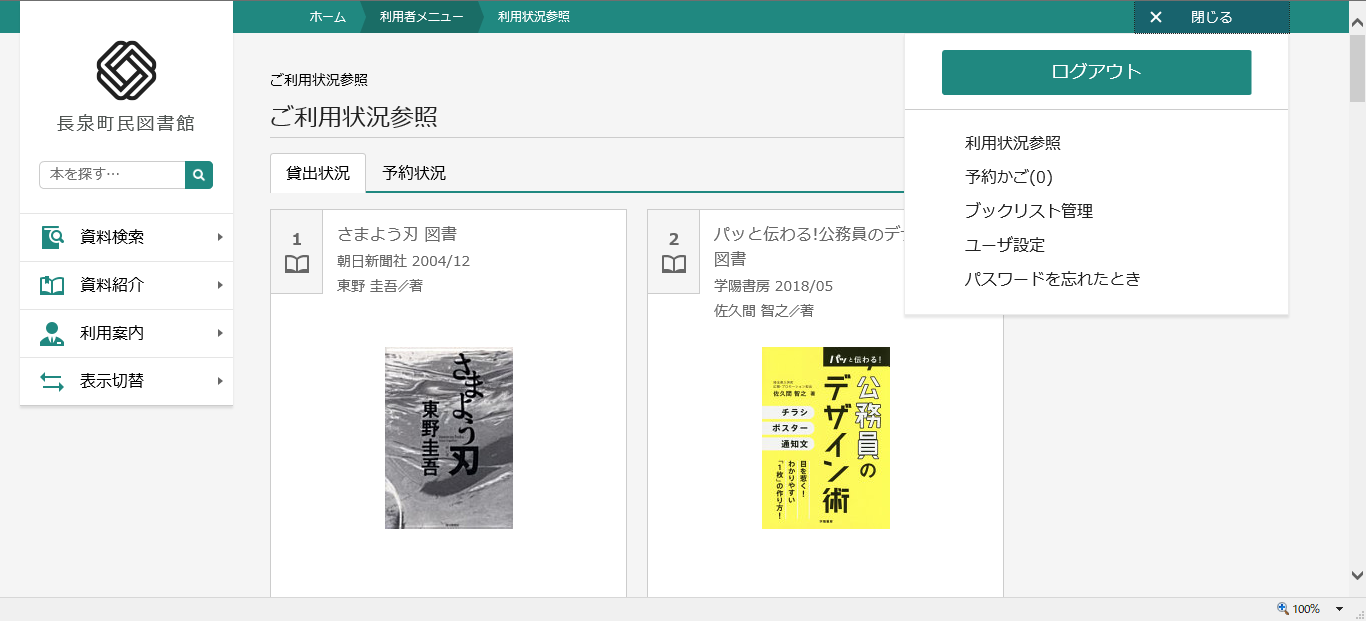 　ニックネームを入力して、利用規約に同意する旨にチェックを入れて「登録」をクリック。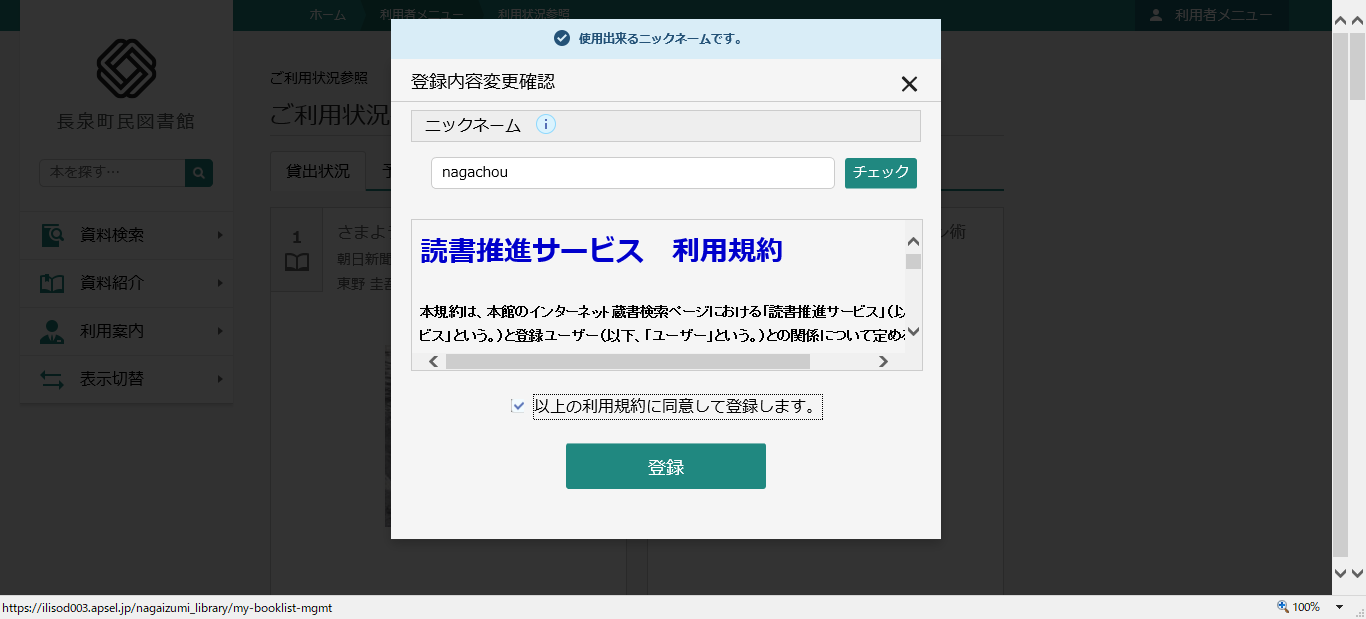 　ブックリスト管理の画面に移動したら、ブックリスト設定のタブをクリック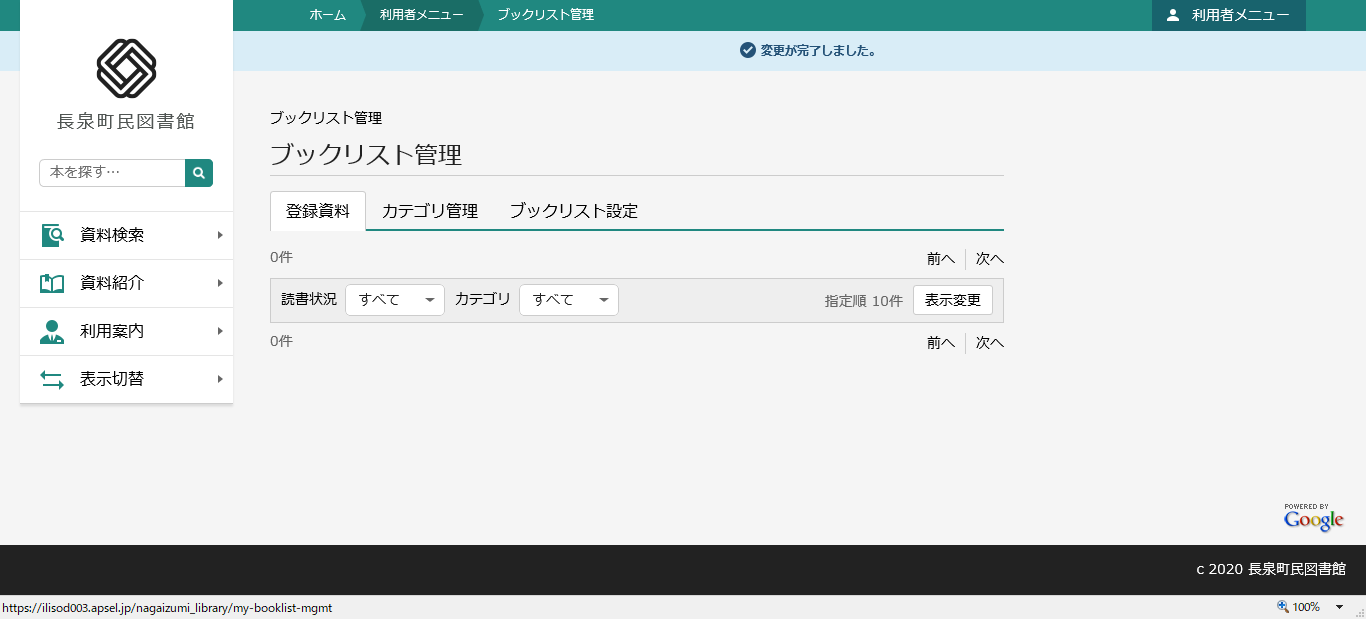 　「ブックリストへの自動登録」で、「貸出した資料」「予約した資料」にそれぞれチェックを入れる。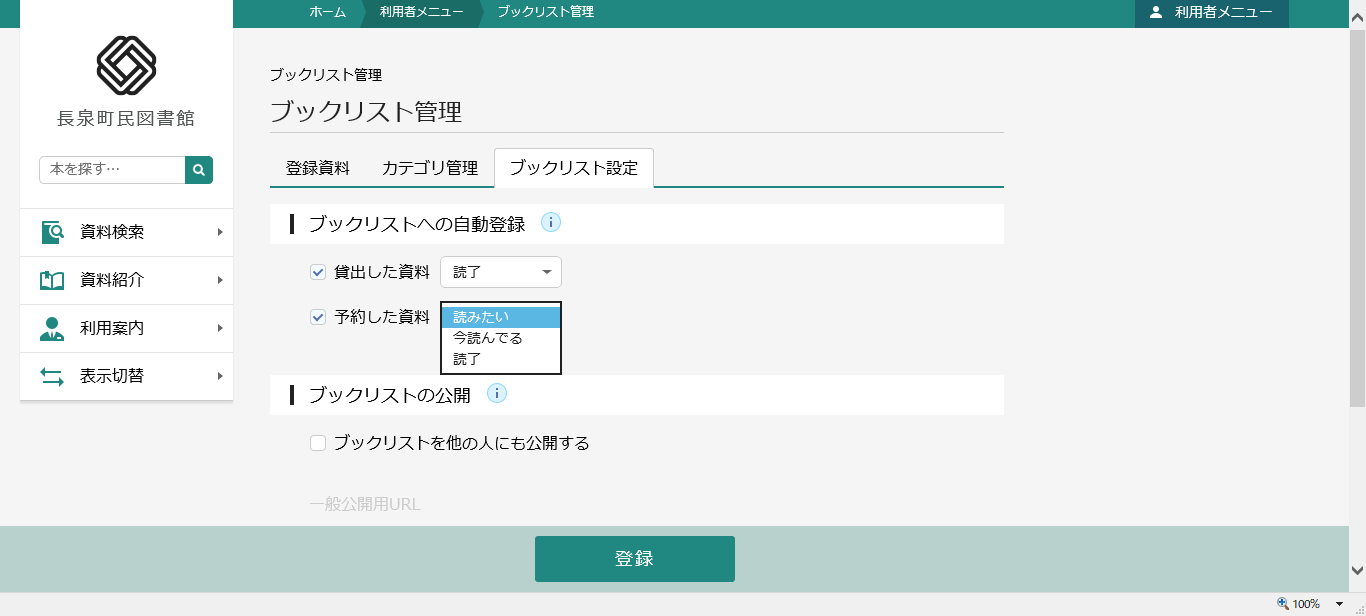 「カテゴリ管理」でカテゴリを追加すると、登録資料をカテゴリごとに分けることができる。（以下は一例）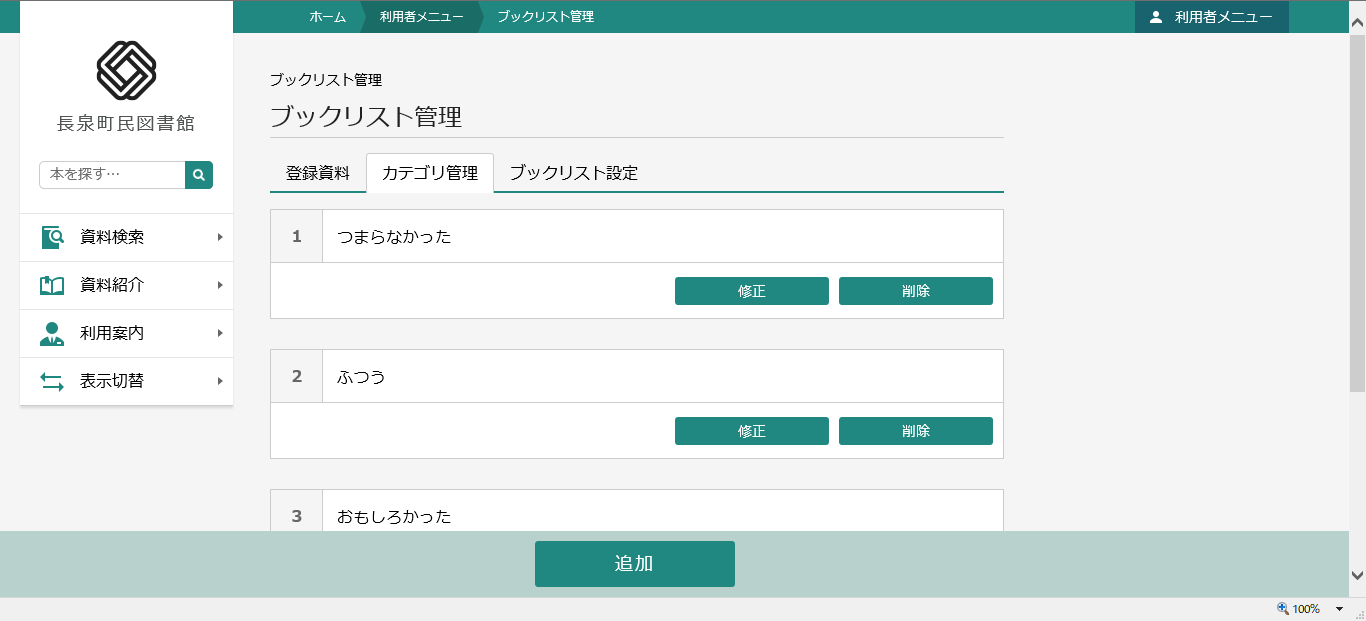 